Bureau Pays du PNUD en Algérie Processus standards de travail Equipes, Fonctions, Processus et CommunicationJanvier 2017Table des MatièresTable des Matières	3Introduction	4Les unités du bureau	5Processus standards de travail	6Révision budgétaire	6Achat de service d’un prestataire de service individuel (IC)	8Recrutement d’un contrat de service	11Paiement direct dans le cadre d’un projet NIM	14Autorisation de voyage	16Achats < 2,500 USD avec PO non Atlas	18Achats avec PO Atlas > à 2,500 USD	20Cadre de contrôle interne	23Réunions internes essentielles	25Annexe 1 : Formulaire de Demande de Service	26Annexe 2 : Autorisation de Voyage	27Annexe 3 : Demande de Paiement Direct	28Annexe 4 : Bon de commande non Atlas	29IntroductionCe document offre un aperçu du bureau pays, notamment de ces structures, fonctions et processus clés de travail. En effet, il détermine les processus standardisés (« Standard Operation Procedures ») pour l’ensemble des unités du bureau et pour les équipes de projet y afférents. Le document détermine également les délais de traitement des dossiers, c’est-a-dire le temps nécessaire pour compléter une étape d’un processus par une unité particulière. Le guide est basé sur les règles et procédures financiers du PNUD, le cadre de contrôle interne du bureau pays ICF-Algérie ainsi que “UNDP Programme and Operations Policies and Procedures (POPP)”.  Il ne replace nullement, ni ne dispense, les utilisateurs de se conformer à ces derniers. Il s’agit cependant d’un document de support qui précise l’application des règles et procédures du PNUD dans le contexte spécifique du bureau pays en Algérie. Les processus ont été élaborés en vue des principes clés suivants : Responsabilisation du personnelDélégation au niveau appropriéEfficience des processus, notamment la réduction des « va-et-vient » des dossiersElimination des étapes sans valeur ajoutéeLes unités du bureauLe bureau pays du PNUD est composé de 2 unités de programme (Portefeuille Gouvernance et Portefeuille Environnement & Développement Humain), de 4 unités des opérations (HR, Finance, Admin & General services et ICT), d’une unité de soutien à la gestion (RBM/M&E, Communication et Programme Finance) et d’une unité pour le Coordinateur Résident. Des fonctions précises sont attribuées à chaque unité, et les chefs d’unités sont responsables de la réalisation de ces fonctions à travers une gestion axée sur les résultats. A cette fin, chaque unité devra établir un plan de travail mensuel qui sera revue toutes les semaines en réunion d’équipe. Les plans de travail mensuels définissent les prestations attendues ainsi que les délais et le responsable au sein de l’équipe. Il est attendu des chefs d’unités fournissent une brève mise à jour sur la mise en œuvre du plan de travail mensuel à leurs superviseurs tous les mois. Figure 1: Structure du bureau pays du PNUD en AlgérieProcessus standards de travailDans la présente section les étapes, responsables et documentation requise pour les processus clés du bureau sont décrit. De plus, l’unité responsable (« process owner ») pour chaque processus est désignée, c’est-a-dire l’unité responsable de la gestion et du résultat du processus. Cette notion est importante du point de vue de la performance car l’unité responsable doit assurer l’accompagnement et le suivi du processus dans son entièreté, ainsi que l’identification et la levée de potentiels goulots d’étranglement. Tous les processus ont été revus de manière participative, et les délais ainsi convenus représentent des accords sur les délais de traitement des dossiers. Révision budgétaire L’objectif de ce processus est de réviser un budget de projet suite à un changement de la situation des fonds ou d’un besoin de réallocation. La durée totale du processus dont l’unité gérant le budget « budget owner » est responsable est d’environ 6 jours. Le processus est déclenché par une augmentation / diminution des fonds ou par le besoin de réallocation. L’unité responsable établi le nouveau budget en format « Excel » et ensuite inscrit le budget révisé dans Atlas. Le budget en question doit être approuvé au préalable par le comité de pilotage, soit dans sa globalité, soit par tranches périodiques. Le budget demandé doit être justifié par un plan d’achat et un plan de réquisition. Le dossier de révision est soumis à l’unité de programme pour revue et ensuite au Programme Finance Associate FPA pour vérification. Il est soumis par la suite au DRR/OM pour envoi au KK (« commitment control ») et signature de la page de garde. Cette dernière sera téléchargée en ATLAS par l’unité de projet. Achat de service d’un prestataire de service individuel (IC)L’objectif de ce processus est de contracter un prestataire de service individuel pour la réalisation d’un service bien précis. La durée totale du processus dépend de la nature du service, de la disponibilité des prestataires de service potentiel identifié et ainsi du mode de sélection choisi. Il y a 5 scénarios possibles :Desk review: 11 jours Entretien sans publication: 16 jours Publication sans entretien: 31 joursPublication avec entretien: 36 joursPublication avec entretien et CAP: 45 jours Le processus est déclenché par une demande d’un projet ou d’une unité du bureau sur base d’une identification des besoins. L’unité qui émet la requête se charge de développer les termes de référence en consultation avec le superviseur de l’unité (dans le cas d’un projet : unité de programme).  S’il s’agit d’un achat pour le bureau, la validation des termes de référence sera faite par le DRR. La requête doit être adressée à l’unité achat en utilisant le formulaire « demande de service »-annexe1 pour les projets sous modalité NIM supportée par le bureau. Elle doit indiquer clairement le Numéro de la REQ ainsi que les termes de références validés par le superviseur de l’unité. Les exceptions sont possibles sur autorisation du Représentant Résident.La sélection des candidats sera faite par un comité d’évaluation ad hoc qui sera nommé par le DRR/OM en tenant en compte la disponibilité des membres. Ce comité évalue le besoin d’organiser des entretiens ou de décider sur base d’un « desk review ». Sur la base de son rapport qui recommande un (des) candidat(s), les Buyers de l’unit achats vont préparer le contrat / PO et le soumettre à l’approbation. Dans le cas où le coût du contrat (ou contrats cumulés du même IC) dépasse 100 000$, le dossier doit être revue par le CAP locale (ou RACP si le coût dépasse 150 000$). L’autorisation de RBAS est requise au cas où l’honoraire journaliser dépasse 1350 $/jour ou la durée cumulée des contrats du prestataire sélectionné dépasse 24 mois. Recrutement d’un contrat de serviceL’objectif de ce processus est de recruter une personne pour remplir une fonction au niveau d’un projet ou au niveau du bureau (mais fonction non core liée à aux projets) pendant au moins 6 mois. La durée totale du processus sera de 33 à 21 jours. Le processus est déclenché par une demande d’un projet ou d’une unité du bureau sur base d’une identification des besoins. L’unité qui émet la requête se charge de développer les termes de référence en consultation avec le superviseur de l’unité (dans le cas d’un projet : unité de programme).  S’il s’agit d’un poste au niveau du bureau, la validation des termes de référence sera faite par le DRR/OM. La requête doit être prévue dans le plan d’action soumis au début de l’année. Elle doit être formalisée en   adressant à l’unité Ressources Humaines en utilisant le formulaire « demande de service »-annexe1. Elle doit indiquer clairement la disponibilité du budget de la proforma cost de la position et la COA ainsi que les termes de références validés par le superviseur de l’unité. Les exceptions doivent être autorisées explicitement par le Représentant Résident. L’unité des ressources humaines publie l’appel à candidature sur eRecruit après classification pendant au moins 7 jours. La sélection des candidats sur base de Desk review ou des entretiens et – si nécessaire – des tests écrits sera fait par un comité de recrutement désigné par le DRR/OM. Il sera convoqué par les ressources humaines après finalisation du long-listing par les ressources humaines et le short-listing par deux personnes désignées. Les ressources humaines finalisent le rapport de sélection sur base de la recommandation du panel et la vérification des références (y compris les diplômes). Le rapport et tout le dossier sera téléchargé sur ERecruit-Atlas, puis approuvé par le RR/DRR/OM. L’offre et l’émission du contrat doivent être fait sur eHire-Atlas et signé par le DRR/OM. Paiement direct dans le cadre d’un projet NIM L’objectif de ce processus est d’effectuer un paiement direct au nom d’un projet NIM sur base d’un accord des modalités du projet avec le gouvernement. La durée totale du processus est d’environ 7 jours de travail. Le processus est déclenché par le besoin identifié au niveau de l’unité de projet pour le paiement d’un service ou bien reçu. Le requête formulée à travers la DPD (Demande de paiement direct – Annexe 3) est préparée par l’équipé de projet et signée par le Directeur National de Projet. Elle obtiendra le visa de l’unité de programme avant d’être vérifiée par le Programme Finance Associate PFA, en conformité avec le FACE approuvé au préalable. L’unité de projet créera le voucher et soumettra la DPD avec les documents de support à l’unité Finance. Cette dernière effectue un contrôle financier des documents puis soumis le dossier à l’approbation de la 3ème autorité (Disbursing officer).Autorisation de voyage  L’objectif de ce processus est l’autorisation de voyager d’un détenteur d’un contrat avec le PNUD (Staff, SC ou IC) sur base d’une justification de mission. La durée totale du processus est d’environ 7 jours (sans tenir en compte de la durée de la mission). Sur base du besoin identifié, l’unité de projet (ou le demandeur) prépare la requête à travers le formulaire de Demande d’Autorisation de Voyage DAV– annexe 2, ainsi que les documents de support justifiant le voyage (invitation, échange d’email, note logistique, agenda …etc.). Le demandeur doit obtenir au préalable la « security clearance » et introduire le plan de son voyage dans eService Atlas HRM. Suite à l’approbation de la requête par le superviseur direct du demandeur et le chef du bureau (ou les personnes agissant sous sa délégation d’autorité), le dossier doit être soumis à l’administration qui procédera au calcul des DSA et l’achat du billet le plus direct et le plus économique. Les dérogations concernant l’itinéraire ou la class du billet doivent être obtenues au préalable à travers le formulaire DAV. Afin de pouvoir acheter le billet avec des prix avantageux, la requête doit parvenir à l’administration 21 jours avant la date prévue du voyage. Dans le cas contraire, la dérogation doit être justifiée et autorisée en utilisant le formulaire DAV. L’administration établira le PO qui sera approuvé par la 2nd autorité selon ICF du bureau. Le dossier sera transmis à l’unité finance pour l’établissement du paiement des DSA. Le paiement des DSA en avance ne devrait pas atteindre 100 % du montant. Les TRM seront toujours payés après le voyage, à la soumission du F10 avec les cartes d’embarquement. Achats < 2,500 USD avec PO non Atlas L’objectif de ce processus est d’effectuer un achat des biens ou service en-dessous de 2500 $ qui ne nécessitent pas une immobilisation en ATLAS. La durée totale du processus est d’environ 8 jours. Le processus est déclenché par l’identification du besoin de la part de l’unité bénéficiaire. Suite à la vérification de disponibilité des fonds et l’élaboration des spécifications techniques, l’unité de projet sollicite les fournisseurs afin d’obtenir la meilleure offre possible. Un bon de commande est préparé par l’unité de projet (modèle standard est proposé en Annexe 4) selon les termes de l’offre reçu. Le formulaire de demande de service – annexe 1 doit être signé par le DNP autorisant la dépense. Lorsqu’il s’agit d’achat de bien, une demande d’exonération de TVA est systématiquement émise si sa valeur dépasse 15 000 DZD. Si le cumul de l’achat du même service ou bien sur l’année dépasse 2500$, l’unité de projet devrait prévoir dans son plan d’achat l’établissement de contrat à long terme sur une base compétitive. Le dossier (PO non Atlas et offre reçue) est soumis à l’approbation de la seconde autorité selon l’ICF du bureau.  À la réception et vérification des biens ou services, l’unité de projet indique la mention ‘Service fait’ sur la facture finale reçue et génère sur Atlas le voucher. Le dossier est par la suite soumis à l’unité finance pour vérification et émission du paiement. La 3ème autorité selon ICF du bureau approuve le paiement sur Atlas.Achats avec PO Atlas > à 2,500 USD L’objectif de ce processus est d’effectuer un achat des biens ou services d’une valeur au-delà de US $ 2,500. La durée totale du processus est d’environ 25 jours et varie selon la méthode d’achat RFQ, RFP, ITB et DC. Le processus est déclenché par l’identification du besoin et son inscription dans le plan de travail et le plan d’achat annuel. L’unité de projet doit, aussitôt que le budget annuel est approuvé, établir la e-réquisition sur Atlas et la faire approuver par le responsable du projet. Le formulaire de demande de service – Annexe 1 doit être rempli et signé par le Directeur National du Projet DNP avant qu’il ne soit envoyé, avec les spécifications techniques validés par l’unité programme, à l’unité des achats en copiant l’Operations manager et l’adresse email registry.dz@undp.org. Le processus d’achat sera planifié selon les priorités du plan d’achat annuel en considérant les achats groupés ou les contrats à long terme LTA. L’unité des achats vérifie la conformité des spécifications techniques (critères de sélection, définition des livrables ...etc.) et consulte l’unité de projet en cas de besoin d’ajustement ou de changement de la méthode d’achat à choisir (RFQ, RFP, ITB ou DC). L’unité de projet devrait proposer une liste des fournisseurs potentiels pour les achats spécifiques. En cas de besoin, une étude du marché ou appel à manifestation d’intérêt pourrait être commandée au préalable. Les offres doivent parvenir soit par voie postale, soit électroniquement à l’adresse procurement.project.dz@undp.org, dont l’accès ne sera accordé qu’à l’unité achat. Cette dernière prépare les offres reçues et les grilles d’évaluation pour le comité d’évaluation qui sera désigné par le DRR/OM. Le rapport d’évaluation sera rédigé par le secrétaire Ex-officio et soumis à l’approbation du DRR/OM. Au cas où la valeur du marché ou la valeur accumulée du fournisseur sélectionné dépasse 50 000 $ le dossier doit être soumis au CAP/RACP en ligne par l’unité de projet.Dès la validation du processus d’attribution du marché, l’unité d’achat établira le PO sur Atlas et le fera signer par la 2ème autorité selon l’ICF du bureau. Elle établira le contrat avec le fournisseur en tenant l’unité de projet informé. À la réception et vérification des biens ou services, l’unité de projet établi un e-receipt sur Atlas, télécharge la documentation correspondante sur le DMS en indiquant la mention ‘Service fait’ sur la facture finale reçue et génère sur Atlas le voucher. Le dossier est par la suite soumis à l’unité finance pour vérification et émission du paiement.Cadre de contrôle interneLes principes inscrits dans le cadre de contrôle interne du PNUD doivent être mis en place au niveau des bureaux pays du PNUD, notamment les principes de ségrégation des trois autorités et de ségrégation des autres fonctions clés.  L’application du cadre de contrôle interne au bureau pays d’Algérie est régulée par un document séparé. Cependant, le tableau ci-dessous reflète la distribution des 3 autorités principales impliquées dans le traitement des transactions du PNUD harmonisé avec les processus décrits ci-dessus. Table 1: Règles financiers du PNUDIl est à noter que les délégations de la 2eme et 3eme autorité (“approving and disbursing) seront faites en écrit par le directeur pays aux individués sur base d’une évaluation individuelle des connaissances des règles du PNUD et des capacités de gestion.  Réunions internes essentiellesAfin d’assurer une bonne communication interne, les réunions précisées ci-après seront tenues de façon systématique. De plus, il est attendu des chefs d’unités de tenir des réunions hebdomadaires avec leurs équipes respectives pour assurer une bonne coordination et planification de travail. Annexe 1 : Formulaire de Demande de ServiceAnnexe 2 : Autorisation de VoyageAnnexe 3 : Demande de Paiement DirectCertification: Le fonctionnaire autorisé certifie par la présente : Que ce paiement n’a pas déjà été effectué antérieurement; Que ce paiement est effectué conformément au Plan de travail annuel (AWP); Que ce paiement est couvert par les fonds disponibles sur le  budget du projet; Que ce paiement correspond aux biens et services qui ont été fournis à la satisfaction de l’Agence requérante; Que des exemplaires des factures et autres documents justificatifs seront disponibles aux fins des vérifications de contrôle. Annexe 4 : Bon de commande non AtlasDocument PropertiesDocument PropertiesTitleUNDP ALGERIA Programme Standard Operating ProceduresDocument LanguageFrenchResponsible UnitUNDP ALGERIA Country OfficeApproverEric Overvest ( Senior Country Director)Creator (individual)Khaled HalouaneContributorsAll office staffSubject (Taxonomy)Team structure, functions, business processesDate approved…AudienceUNDP Algeria Country Office, Project teamsApplicabilityUNDP Country Office Algeria Replacesn.a.Related documentsUNDP Algeria  ICFDocument TypeProcess guidance (prescriptive)Revision HistoryRevision HistoryRevision HistoryRevision HistoryVer.DateAuthorSummary of Changes125 Jan 2017Khaled HalouaneCréation234#DélaisActionFonctionDocumentation requise / formatsElément-déclencheur: Augmentation ou diminution du budget en fonction de la disponibilité des  ressources ou de l’avancement du projetElément-déclencheur: Augmentation ou diminution du budget en fonction de la disponibilité des  ressources ou de l’avancement du projetElément-déclencheur: Augmentation ou diminution du budget en fonction de la disponibilité des  ressources ou de l’avancement du projetElément-déclencheur: Augmentation ou diminution du budget en fonction de la disponibilité des  ressources ou de l’avancement du projetElément-déclencheur: Augmentation ou diminution du budget en fonction de la disponibilité des  ressources ou de l’avancement du projet12 joursInscription du budget approuvé par le comité de pilotage dans Atlas Unité de projetApprobation comité de pilotage Plan d’achat et plan de REQAWP Atlas + page de révision budgétaire + budget révisé (.xls)21 jourVérification du plan de travailUnité de programmeApprobation comité de pilotage Plan d’achat et plan de REQAWP Atlas + page de révision budgétaire + budget révisé (.xls)31 jourVérification des ASL et des allocations budgétairesFPAApprobation comité de pilotage Plan d’achat et plan de REQAWP Atlas + page de révision budgétaire + budget révisé (.xls)51 jourNotification sur atlas de la soumission du budget ainsi que les docs de supportUnité de projetApprobation comité de pilotage Plan d’achat et plan de REQAWP Atlas + page de révision budgétaire + budget révisé (.xls)61 jourApprobation du budget réviséEnvoi au KKDRR/OMIdem71 jourUpload de la page de couverture signée dans ATLAS Upload de la révision dans le share driveUnité de projetIdem6 jours#DélaisActionFonctionDocumentation requise Elément-déclencheur : Besoin au sein du projet / bureauElément-déclencheur : Besoin au sein du projet / bureauElément-déclencheur : Besoin au sein du projet / bureauElément-déclencheur : Besoin au sein du projet / bureauElément-déclencheur : Besoin au sein du projet / bureau12 joursIdentification du besoin et préparation des TDREquipe du Projet « requisting unit »TDR, COA, formulaire de demande de service, liste des candidats potentiels22 joursPréparation et envoi du formulaire de demande de service et e-réquisition Equipe du Projet « requisting unit »TDR, COA, formulaire de demande de service, liste des candidats potentiels31 jourApprobation de la e-RéquisitionProject ManagerTDR, COA, formulaire de demande de service, liste des candidats potentiels41 jourValidation des TdRs et prise en charge de la demandeOperations ManagerTDR, COA, formulaire de demande de service, liste des candidats potentiels55 joursInvitation des candidats potentiels et/ou Publication des TDR (optionnel pour les marchés <100 000$) Unité AchatsTDR, COA, formulaire de demande de service, liste des candidats potentiels65 joursRéception des offres Unité AchatsTDR, Offres reçues71 jourDésignation du comité d’évaluation DRR/OMTDR, Offres reçues85 joursTenue du comité d’évaluationComité d’évaluationTDR, Offres reçues92 joursOuverture des plis (offres techniques)Unité Achats en présence du comité d’évaluationTDR, Offres reçues103 joursEntretien avec les candidats short listés (optionnel) Comité d’évaluationTDR, Offres reçues113 joursRapport finalisé et signé Unité AchatsTDR, Offres reçues125 joursVérification des Références des candidats recommandésUnité AchatsTDR, Offres reçues135 joursOption (contrat > $100.000 : soumission au CAP/RACPEquipe du ProjetRapport d’évaluation + Offres reçues141 jourApprobation du rapportDRR/OMRapport d’évaluation + Offres reçues151 jourPréparation du contratUnité AchatsRapport approuvé161 jourSignature du contratDRR/OMRapport approuvé171 jourCréation et approbation du vendor + vérification ‘UN sanctions list’ Unité AchatsContrat signé181 jourCréation PO	Unité AchatsContrat signé191 jourApprobation PODRR/OMContrat signé201 jourEmission du contratUnité AchatsContrat signé21Suivi du contrat et réception du serviceEquipe du ProjetContrat signé22Soumission du certificat de paiementEquipe du ProjetCertificat du paiement et visa service fait231 jourFinalisation du paiementUnité FinanceCertificat du paiement et visa service fait241 jourApprobation du paiementDRR/OMBudget check valideDesk review : 11 jours | Entretien sans publication : 16 jours | Publication sans entretien : 31 jours | Publication avec entretien : 36 jours | Publication avec entretien  et CAP: 45 joursDesk review : 11 jours | Entretien sans publication : 16 jours | Publication sans entretien : 31 jours | Publication avec entretien : 36 jours | Publication avec entretien  et CAP: 45 joursDesk review : 11 jours | Entretien sans publication : 16 jours | Publication sans entretien : 31 jours | Publication avec entretien : 36 jours | Publication avec entretien  et CAP: 45 joursDesk review : 11 jours | Entretien sans publication : 16 jours | Publication sans entretien : 31 jours | Publication avec entretien : 36 jours | Publication avec entretien  et CAP: 45 joursDesk review : 11 jours | Entretien sans publication : 16 jours | Publication sans entretien : 31 jours | Publication avec entretien : 36 jours | Publication avec entretien  et CAP: 45 jours#DélaisActionFonctionDocumentation requise / formatsElément-déclencheur : Besoin au niveau du projet / bureauElément-déclencheur : Besoin au niveau du projet / bureauElément-déclencheur : Besoin au niveau du projet / bureauElément-déclencheur : Besoin au niveau du projet / bureauElément-déclencheur : Besoin au niveau du projet / bureau12 joursIdentification des besoinsUnité Projet « Requesting  unit »Plan de travail annuel avec budget approuvéFormat standard des termes de référence, Formulaire de demande service Annexe 1Termes de référence et COA22 joursInscription dans le plan d’action annuelUnité Projet « Requesting  unit »Plan de travail annuel avec budget approuvéFormat standard des termes de référence, Formulaire de demande service Annexe 1Termes de référence et COA32 joursPréparation termes de référence et des questions d’entrevue, soumission de la requêteUnité Projet « Requesting  unit »Plan de travail annuel avec budget approuvéFormat standard des termes de référence, Formulaire de demande service Annexe 1Termes de référence et COA41 jourApprobation de la requête et transmission au HR avec proposition de stratégie de recrutementUnité programme [ou superviseur]Plan de travail annuel avec budget approuvéFormat standard des termes de référence, Formulaire de demande service Annexe 1Termes de référence et COA52 joursInscription dans le plan de recrutement du BureauUnité HRPlan de travail annuel avec budget approuvéFormat standard des termes de référence, Formulaire de demande service Annexe 1Termes de référence et COA62 joursCréation de la position sur AtlasUnité HRPlan de travail annuel avec budget approuvéFormat standard des termes de référence, Formulaire de demande service Annexe 1Termes de référence et COA72 joursRévision TDR pour classification et validation de la stratégie de recrutementUnité HRPlan de travail annuel avec budget approuvéFormat standard des termes de référence, Formulaire de demande service Annexe 1Termes de référence et COA81 jourPréparation avis de vacance de poste et PublicationUnité HRPlan de travail annuel avec budget approuvéFormat standard des termes de référence, Formulaire de demande service Annexe 1Termes de référence et COA91 jourValidation des TdR sur eRecruit-AtlasDRR/OMPlan de travail annuel avec budget approuvéFormat standard des termes de référence, Formulaire de demande service Annexe 1Termes de référence et COA107 joursPériode de publicationPublication Web, presse (optionnel)112 joursDépouillement candidatures par eRecruit et lister les candidats qualifiés « long listing »Unité HRAvis (coupure de presse) + Termes de référence + CV des candidats qualifiés + Liste des candidats qualifiés121 jourDésignation du comité de recrutementDRR/OMAvis (coupure de presse) + Termes de référence + CV des candidats qualifiés + Liste des candidats qualifiés131 jourPréparation de la ‘short-list’ sur eRecruit Personnes désignéesAvis (coupure de presse) + Termes de référence + CV des candidats qualifiés + Liste des candidats qualifiés145 joursDesk review, Interviews ou test écritComité de recrutement + Grille d’évaluation + Questions orales et/ou écrites 151 jourPréparation rapport Unité HRMinutes du comité de recrutement165 joursVérification des références et finalisation du rapportUnité HRFormulaire de vérification des références171 jourApprobation rapportRR/DRR/OMDossier complet181 jourTéléchargement des documents sur eRecruitUnité HRDossier complet191 jourNotification et offre au candidat sur eRecruitUnité HRApprobation du RR/DRR/OM202 joursRequête pour médical clearanceUnité HRLettre standard211 jourEmission du contrat pour signature sur eHire-AtlasUnité HRTermes de référence et CV du candidat retenu221 jourSignature contratDRR/OMTerme de référence et CV du candidat retenu33 jours#DélaisActionFonctionDocumentation requise / formatsElément déclencheur : Besoin du projet NIMElément déclencheur : Besoin du projet NIMElément déclencheur : Besoin du projet NIMElément déclencheur : Besoin du projet NIMElément déclencheur : Besoin du projet NIM11 jourPréparation requête et notification mensuelle de la trésorerie(3 semaines à l’avance si>10 000$) Unité de ProjetFACE approuvé, document de supportPlan de travail approuvé + DPD signé21 jourApprobation de la DPDDirecteur NationalFACE approuvé, document de supportPlan de travail approuvé + DPD signé31 jourValide la DPD (service fait selon le plan de travail)Unité programmeFACE approuvé, document de supportPlan de travail approuvé + DPD signé41 jourVérification du FACE / COA PFAFACE approuvé, document de supportPlan de travail approuvé + DPD signé51 jourCréation du Voucher et soumission de la DPD avec documents de support à l’unité FinanceUnité de ProjetFACE approuvé, document de supportPlan de travail approuvé + DPD signé61 jourVérification financière et soumission pour approbationUnité FinanceFACE approuvé, document de supportPlan de travail approuvé + DPD signé71 jourApprobation du paiement3ème autorité Idem + voucher ATLAS81 jourGénérer le paiement Paycycle et dépôt de l’ordre de paiement à banque et Réconciliation bancaireUnité FinanceOrdre de paiement7 jours#DélaisDélaisActionFonctionDocumentation requise / formatsElément déclencheur : Besoin identifiéElément déclencheur : Besoin identifiéElément déclencheur : Besoin identifiéElément déclencheur : Besoin identifiéElément déclencheur : Besoin identifiéElément déclencheur : Besoin identifié12 joursPréparation de la requêteDemande la Security ClearanceIntroduction du voyage dans eService Atlas HRMSignature du formulaire DAVPréparation de la requêteDemande la Security ClearanceIntroduction du voyage dans eService Atlas HRMSignature du formulaire DAVUnité de projetDemandeurDemande d’Autorisation de Voyage DAV– annexe 2Documents de support, REQSecurity ClearanceeService Atlas HRM REQ22 joursSignature du formulaire DAVSignature du formulaire DAVSuperviseur direct du demandeurDemande d’Autorisation de Voyage DAV– annexe 2Documents de support, REQSecurity ClearanceeService Atlas HRM REQ32 joursSignature du formulaire DAVSignature du formulaire DAVChef de bureau ou personnes déléguéeDemande d’Autorisation de Voyage DAV– annexe 2Documents de support, REQSecurity ClearanceeService Atlas HRM REQ41 jourAchat du billet après validations de l’itinéraire avec le demandeurAchat du billet après validations de l’itinéraire avec le demandeurUnité AdministrationFormulaire DAV signé avec les documents de support51 jourCalcul des DSACalcul des DSAUnité AdministrationFormulaire DAV signé avec les documents de support61 jourEmission de POEmission de POUnité AdministrationFormulaire DAV signé avec les documents de support71 jourApprobation du POApprobation du PO2ème autorité ICFFormulaire DAV signé avec les documents de support81 jourPréparer le paiement Préparer le paiement Unité FinanceFormulaire DAV signé avec les documents de support91 jourSoumettre F10 et Cartes d’embarquement au retour Soumettre F10 et Cartes d’embarquement au retour Demandeurcartes d’embarquements et autres factures101 jourPaiement des TRMPaiement des TRMUnité FinanceF10+cartes d’embarquements7 jours#DélaisActionFonctionDocumentation requise / formatsElément-Déclencheur : Identification de besoin Elément-Déclencheur : Identification de besoin Elément-Déclencheur : Identification de besoin Elément-Déclencheur : Identification de besoin Elément-Déclencheur : Identification de besoin 11 jourDéfinir le besoin et la disponibilité budgétaireUnité de projetPlan de travail + plan d’achatspécifications techniques : Formulaire de demande de service21 jourSignature du formulaire de demande de serviceDNPPlan de travail + plan d’achatspécifications techniques : Formulaire de demande de service31 jourSolliciter les offres des fournisseursUnité de projetspécifications techniques 41 jourDemander l’exonération de TVA si nécessaireUnité de projetFacture Pro-forma, Note verbale  51 jourPréparer le PO non AtlasUnité de projetFormulaire de PO non Atlas Spécifications techniques61 jourSignature du PO non Atlas2ème autoritéFormulaire de PO non Atlas Spécifications techniques71 jourEmission du PO au fournisseur Unité de projet+ Choix du pro-forma visé81 jourRéception des biens ou serviceUnité de projetBon de réception ou facture finale91 jourCréation du voucher dans AtlasUnité de projetFacture finale101 jourVérification financière Unité Financespécifications techniques, Formulaire signé de demande de service PO non Atlas signé, Bon de réception ou facture finale visé ‘service fait’111 jourApprobation du Voucher3ème autoritéspécifications techniques, Formulaire signé de demande de service PO non Atlas signé, Bon de réception ou facture finale visé ‘service fait’121 jourPaiementUnité Financespécifications techniques, Formulaire signé de demande de service PO non Atlas signé, Bon de réception ou facture finale visé ‘service fait’8 jours#DélaisActionFonctionDocumentation requise / formatsElément-Déclencheur : Identification du besoin dans le plan d’achat annuelElément-Déclencheur : Identification du besoin dans le plan d’achat annuelElément-Déclencheur : Identification du besoin dans le plan d’achat annuelElément-Déclencheur : Identification du besoin dans le plan d’achat annuelElément-Déclencheur : Identification du besoin dans le plan d’achat annuel11 jourDéfinir le besoin et l’inscrire dans le plan d’achat annuel en consultation avec l’unité d’achatUnité de projetPlan de travail + plan d’achatspécifications techniques, liste des fournisseurs potentielsFormulaire de demande de service21 jourEtablir une eREQ sur AtlasUnité de projetPlan de travail + plan d’achatspécifications techniques, liste des fournisseurs potentielsFormulaire de demande de service31 jourApprouver la eREQ sur AtlasResponsable de projetPlan de travail + plan d’achatspécifications techniques, liste des fournisseurs potentielsFormulaire de demande de service41 jourSignature du formulaire de demande de serviceDNPPlan de travail + plan d’achatspécifications techniques, liste des fournisseurs potentielsFormulaire de demande de service51 jourTransmission à l’unité d’achatUnité de projetDemande de service signé + annexes61 jourValidation de la demande de serviceUnité d’achatDemande de service signé + annexes71 jourSolliciter les offres des fournisseurs ou publication selon la méthode d’achat choisie (RFQ, RFP, ITB, DC)Unité d’achatspécifications techniques fournisseurs potentiels81 jourRéception des offres et préparation du comité d’évaluationUnité d’achatPar Voie postale ou email91 jourDésignation du comité d’évaluationDRR/OMMémo105 joursEvaluation des offres reçuesComité d’évaluationOffres, grille d’évaluation122 joursRédaction du rapportUnité d’achatGrilles d’évaluation signées131 jourSoumission au CAP/RACP si nécessaireUnité de projetTout le dossier141 jourValidation de la passation du marchéDRR/OMTout le dossier151 jourDemander l’exonération de TVA si nécessaireUnité de projetFacture Pro-forma, Note verbale  161 jourPréparer le PO AtlasUnité d’achatTout le dossier171 jourSignature du PO non Atlas2ème autoritéTout le dossier181 jourEmission du PO au fournisseur Unité d’achat+ Choix du pro-forma visé191 jourPréparer le contratUnité d’achatTout le dossier201 jourSigner le contrat avec le fournisseurDRR/OM211 jourArchiver le dossier justifiant la passation du marchéUnité d’achatTout le dossier221 jourRéception des biens ou service et établissement de eReceipt sur AtlasUnité de projetBon de réception ou facture finale231 jourTéléchargement des documents de support sur DMS (Facture finale reçue)Unité de projet241 jourCréation du voucher dans AtlasUnité de projetFacture finale251 jourVérification financière et PaycycleUnité Financespécifications techniques, Formulaire signé de demande de service, PO Atlas signé, Bon de réception ou facture finale visée ‘service fait’261 jourPaiementUnité Financespécifications techniques, Formulaire signé de demande de service, PO Atlas signé, Bon de réception ou facture finale visée ‘service fait’25 jours25 joursRèglement 2.01L’Administrateur du PNUD demeure pleinement responsable de toutes les phases et de tous les aspects des activités du PNUD et il est tenu d’en rendre compte au Conseil d’Administration.(…) un agent d’exécution est responsable de la tenue d’un système de comptabilité et d’un système de contrôle interne conformes aux normes reconnues et aptes à assurer l’exactitude et la fiabilité des données financières et des rapports du programme ou projet. Le RR du PNUD doit rendre compte à l’Administrateur du PNUD et est responsable du contrôle financier des programmes et projets. Le Bureau de pays du PNUD doit mettre en place un système de contrôle interne permettant au RR de contrôler l’activité financière et le budget de tout programme ou projet relevant de sa compétence (…). Règle 102.02 Tous les fonctionnaires du PNUD sont responsables devant l’Administrateur de la régularité des mesures ou décisions qu’ils prennent dans l’exercice de leurs fonctions. Tout fonctionnaire qui prend une mesure ou une décision contraire aux règles de gestion financière et ou aux instructions connexes peut être tenu personnellement et financièrement responsable des conséquences de cette mesure ou de cette décision. CCI autoritéProfile ATLASLimiteFonctionFirst AuthorityGestionnaire de projet/Approuve réquisitions après confirmation:activités financées sont en conformité avec notre mandat et le plan de travail le catalogue des comptes est correctréquisition spécifie les articles à acheter  (spécifications, TOR)Second authorityLevel 1 Manager<  US$ 5,000Responsabilités POs:Règles et procédures ont été respectées et que le PNUD en a pour son argent « best value for money »Les exceptions sont proprement traitées Responsabilités non-PO:Requête pour paiement a été approuvéenon-PO paiement est conforme aux procédures et règlesConfirme qu’il n’y a pas de raison de refuser ce paiement    Second authorityLevel 2 Manager< US$ 30,000Responsabilités POs:Règles et procédures ont été respectées et que le PNUD en a pour son argent « best value for money »Les exceptions sont proprement traitées Responsabilités non-PO:Requête pour paiement a été approuvéenon-PO paiement est conforme aux procédures et règlesConfirme qu’il n’y a pas de raison de refuser ce paiement    Second authoritySenior Manager>30,000Responsabilités POs:Règles et procédures ont été respectées et que le PNUD en a pour son argent « best value for money »Les exceptions sont proprement traitées Responsabilités non-PO:Requête pour paiement a été approuvéenon-PO paiement est conforme aux procédures et règlesConfirme qu’il n’y a pas de raison de refuser ce paiement    Third authorityn.a./Revoir et approuver les déboursementsComparer la liste Atlas des déboursements à la liste des déboursements en attente (e.g. chèques)En fonction de l’évaluation par l’OM du risque engendré par des déboursements non autorises, cette révision peut inclure des vérifications des documents d’appuiDésignation Audience Présidence Fréquence Réunion de programmeChefs d’unités programme, MSUDRRToutes les deux semainesRéunion des opérationsUnités HR, Achat, Finance, ITOMToutes les deux semainesRéunion senior managementChefs d’unités programme et opérationsRR/DRR1 fois par moisRéunion de tout le staffTout le personnelRC/RR1 fois par moisFORMULAIRE DE DEMANDE DE SERVICE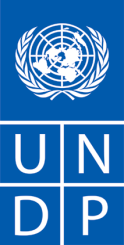 POUR L’ACQUISITION DE BIEN OU DE SERVICEFORMULAIRE DE DEMANDE DE SERVICEPOUR L’ACQUISITION DE BIEN OU DE SERVICEA : Bureau de pays du PNUDATT: 	Représentant RésidentFAX :	021.92.54.60 registry.dz@undp.orgDe : Fonctionnaire donnant l’autorisation :Signature:Date de la demande :Référence No:Conformément aux activités définies dans le Plan de travail annuel (PTA) et le plan d’achat soumis, nous demandons au PNUD d’acquérir pour le compte du projet le service ci-dessous :Conformément aux activités définies dans le Plan de travail annuel (PTA) et le plan d’achat soumis, nous demandons au PNUD d’acquérir pour le compte du projet le service ci-dessous :Intitulé du service :Intitulé du service :Instructions de service attaché:Spécifications techniquesTermes de référencesCahier des chargesAutre Réquisition Atlas approuvée REQ N°Chart Of Accounts (COA)/ Imputation comptable:Chart Of Accounts (COA)/ Imputation comptable:Délais de livraison souhaitéeLieu de livraison (Adresse complète et numéro Tel.)Coût du service d’appuiSelon la grille tarifaire du PNUD AlgérieDispositions particuliéresVisa du Chargé de programmeVisa des opérations pour la prise en charge PROGRAMME DES NATIONS UNIES POUR LE DEVELOPPEMENT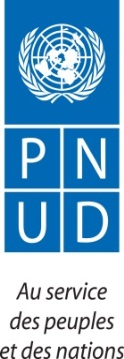 BUREAU ALGERIEFORMULAIRE DE DEMANDE DEAUTORISATION DE VOYAGEPROGRAMME DES NATIONS UNIES POUR LE DEVELOPPEMENTBUREAU ALGERIEFORMULAIRE DE DEMANDE DEAUTORISATION DE VOYAGEPROGRAMME DES NATIONS UNIES POUR LE DEVELOPPEMENTBUREAU ALGERIEFORMULAIRE DE DEMANDE DEAUTORISATION DE VOYAGEPROGRAMME DES NATIONS UNIES POUR LE DEVELOPPEMENTBUREAU ALGERIEFORMULAIRE DE DEMANDE DEAUTORISATION DE VOYAGEPROGRAMME DES NATIONS UNIES POUR LE DEVELOPPEMENTBUREAU ALGERIEFORMULAIRE DE DEMANDE DEAUTORISATION DE VOYAGEPROGRAMME DES NATIONS UNIES POUR LE DEVELOPPEMENTBUREAU ALGERIEFORMULAIRE DE DEMANDE DEAUTORISATION DE VOYAGEDemande de :Objet du voyage : Objet du voyage : Objet du voyage : Objet du voyage : Objet du voyage : Nom :____________________Prénom :_________________Fonction :_______________________________________________________________________________________________________________________________________________________________________________________________________________________________________________________________________________________________________________________________________________________________________________________________________________________________________________________________________________________________________________________________________________________________________________________________________________________________________________________________________________________________________________________________________________________________________________________________________________________________________________________________________________________________________________________Détails du voyageDétails du voyageDétails du voyageDétails du voyageDétails du voyageDétails du voyageDates officielles du voyage :_____________________________Départ :______________________Retour :______________________Départ :______________________Retour :______________________Départ :______________________Retour :______________________Départ :______________________Retour :______________________Si délai <21 jours Demande express justifiée et autorisée Destination (s): Destination (s): Mode de transport :  avion,  train ou  voitureMode de transport :  avion,  train ou  voitureMode de transport :  avion,  train ou  voitureMode de transport :  avion,  train ou  voitureDéviation personnelle    Non  Oui__________________Congé lié :   avant,  pendant ou  après  Transport offert         Hébergement offert TRM offert partiellement/ TotalementCongé lié :   avant,  pendant ou  après  Transport offert         Hébergement offert TRM offert partiellement/ TotalementCongé lié :   avant,  pendant ou  après  Transport offert         Hébergement offert TRM offert partiellement/ TotalementCongé lié :   avant,  pendant ou  après  Transport offert         Hébergement offert TRM offert partiellement/ Totalement Repas offert Nbr ____________Documents de support: Note logistique Agenda / programme Autre :___________________________________ Note logistique Agenda / programme Autre :___________________________________ Note logistique Agenda / programme Autre :___________________________________ Note logistique Agenda / programme Autre :___________________________________ Security clearance Official business on Atlas HCMREQ approuvée N°Projet IDProjet IDChart Of Accounts (COA)/ Imputation comptable:Chart Of Accounts (COA)/ Imputation comptable:Chart Of Accounts (COA)/ Imputation comptable:Chart Of Accounts (COA)/ Imputation comptable:Chart Of Accounts (COA)/ Imputation comptable:Chart Of Accounts (COA)/ Imputation comptable:Signature du demandeur(date de la demande)Visa du superviseur(Nom & fonction)Visa du superviseur(Nom & fonction)Visa du superviseur(Nom & fonction)Visa du Chef du bureauRR/DRRVisa du Chef du bureauRR/DRRDemande de Paiement direct N°/XX/ANNEEFACE N° :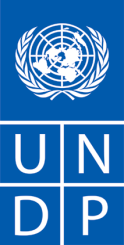 A : A : Bureau de pays du PNUDBureau de pays du PNUDBureau de pays du PNUDBureau de pays du PNUDBureau de pays du PNUDDe : De : De : De : ATT: ATT: Représentant résident PNUDReprésentant résident PNUDReprésentant résident PNUDReprésentant résident PNUDReprésentant résident PNUDFonctionnaire donnant l’autorisation :Fonctionnaire donnant l’autorisation :Fonctionnaire donnant l’autorisation :Fonctionnaire donnant l’autorisation :DNPDNPDNPFAX FAX 021.92.54.60021.92.54.60021.92.54.60021.92.54.60021.92.54.60Signature:Signature:Signature:Signature:CcCcDate de la demande Date de la demande Date de la demande Date de la demande XX/XX/XXXXXX/XX/XXXXXX/XX/XXXXSujet: Sujet: Demande de paiement direct à effectuer par le PNUDDemande de paiement direct à effectuer par le PNUDDemande de paiement direct à effectuer par le PNUDDemande de paiement direct à effectuer par le PNUDDemande de paiement direct à effectuer par le PNUDDemande de paiement direct à effectuer par le PNUDDemande de paiement direct à effectuer par le PNUDDemande de paiement direct à effectuer par le PNUDDemande de paiement direct à effectuer par le PNUDDemande de paiement direct à effectuer par le PNUDDemande de paiement direct à effectuer par le PNUDDemande de paiement direct à effectuer par le PNUDConformément aux activités définies dans le Plan de travail annuel (PTA), nous demandons au PNUD d’effectuer par la présente le paiement direct suivant au bénéficiaire ci-dessousConformément aux activités définies dans le Plan de travail annuel (PTA), nous demandons au PNUD d’effectuer par la présente le paiement direct suivant au bénéficiaire ci-dessousConformément aux activités définies dans le Plan de travail annuel (PTA), nous demandons au PNUD d’effectuer par la présente le paiement direct suivant au bénéficiaire ci-dessousConformément aux activités définies dans le Plan de travail annuel (PTA), nous demandons au PNUD d’effectuer par la présente le paiement direct suivant au bénéficiaire ci-dessousConformément aux activités définies dans le Plan de travail annuel (PTA), nous demandons au PNUD d’effectuer par la présente le paiement direct suivant au bénéficiaire ci-dessousConformément aux activités définies dans le Plan de travail annuel (PTA), nous demandons au PNUD d’effectuer par la présente le paiement direct suivant au bénéficiaire ci-dessousConformément aux activités définies dans le Plan de travail annuel (PTA), nous demandons au PNUD d’effectuer par la présente le paiement direct suivant au bénéficiaire ci-dessousConformément aux activités définies dans le Plan de travail annuel (PTA), nous demandons au PNUD d’effectuer par la présente le paiement direct suivant au bénéficiaire ci-dessousConformément aux activités définies dans le Plan de travail annuel (PTA), nous demandons au PNUD d’effectuer par la présente le paiement direct suivant au bénéficiaire ci-dessousConformément aux activités définies dans le Plan de travail annuel (PTA), nous demandons au PNUD d’effectuer par la présente le paiement direct suivant au bénéficiaire ci-dessousConformément aux activités définies dans le Plan de travail annuel (PTA), nous demandons au PNUD d’effectuer par la présente le paiement direct suivant au bénéficiaire ci-dessousConformément aux activités définies dans le Plan de travail annuel (PTA), nous demandons au PNUD d’effectuer par la présente le paiement direct suivant au bénéficiaire ci-dessousConformément aux activités définies dans le Plan de travail annuel (PTA), nous demandons au PNUD d’effectuer par la présente le paiement direct suivant au bénéficiaire ci-dessousConformément aux activités définies dans le Plan de travail annuel (PTA), nous demandons au PNUD d’effectuer par la présente le paiement direct suivant au bénéficiaire ci-dessousTitre et numéro du projetTitre et numéro du projetTitre et numéro du projetTitre et numéro du projetMontant totalMontant totalMontant totalMontant totalObjet du paiementObjet du paiementObjet du paiementObjet du paiementBénéficiaire : (veuillez fournir autant de détails que possible) Bénéficiaire : (veuillez fournir autant de détails que possible) Bénéficiaire : (veuillez fournir autant de détails que possible) Bénéficiaire : (veuillez fournir autant de détails que possible) Nom : Adresse :Facture No.:                            Contrat No.: Date de versement : Mode de paiement demandé : VirementPour les virements bancaires seulementNom de la banque :Compte No.:Nom : Adresse :Facture No.:                            Contrat No.: Date de versement : Mode de paiement demandé : VirementPour les virements bancaires seulementNom de la banque :Compte No.:Nom : Adresse :Facture No.:                            Contrat No.: Date de versement : Mode de paiement demandé : VirementPour les virements bancaires seulementNom de la banque :Compte No.:Nom : Adresse :Facture No.:                            Contrat No.: Date de versement : Mode de paiement demandé : VirementPour les virements bancaires seulementNom de la banque :Compte No.:Nom : Adresse :Facture No.:                            Contrat No.: Date de versement : Mode de paiement demandé : VirementPour les virements bancaires seulementNom de la banque :Compte No.:Nom : Adresse :Facture No.:                            Contrat No.: Date de versement : Mode de paiement demandé : VirementPour les virements bancaires seulementNom de la banque :Compte No.:Nom : Adresse :Facture No.:                            Contrat No.: Date de versement : Mode de paiement demandé : VirementPour les virements bancaires seulementNom de la banque :Compte No.:Nom : Adresse :Facture No.:                            Contrat No.: Date de versement : Mode de paiement demandé : VirementPour les virements bancaires seulementNom de la banque :Compte No.:Nom : Adresse :Facture No.:                            Contrat No.: Date de versement : Mode de paiement demandé : VirementPour les virements bancaires seulementNom de la banque :Compte No.:Nom : Adresse :Facture No.:                            Contrat No.: Date de versement : Mode de paiement demandé : VirementPour les virements bancaires seulementNom de la banque :Compte No.:Répartition des coûtsRépartition des coûtsRépartition des coûtsRépartition des coûtsRépartition des coûtsRépartition des coûtsRépartition des coûtsRépartition des coûtsRépartition des coûtsRépartition des coûtsRépartition des coûtsRépartition des coûtsRépartition des coûtsRépartition des coûtsMontant/monnaieGL/BUGL/BUComptebudgétaireComptebudgétaireOpert.UnitFondFondDept. N° projet N° ActivitéN° ActivitéAgence de mise en œuvre Donateur Programme des Nations Unies pour le développement 
s informations sur la sociétéProgramme des Nations Unies pour le développement 
s informations sur la sociétéProgramme des Nations Unies pour le développement 
s informations sur la sociétéProgramme des Nations Unies pour le développement 
s informations sur la sociétéProgramme des Nations Unies pour le développement 
s informations sur la sociétéProgramme des Nations Unies pour le développement 
s informations sur la sociétéProgramme des Nations Unies pour le développement 
s informations sur la sociétéProgramme des Nations Unies pour le développement 
s informations sur la sociétéProgramme des Nations Unies pour le développement 
s informations sur la sociétéProgramme des Nations Unies pour le développement 
s informations sur la sociétéProgramme des Nations Unies pour le développement 
s informations sur la sociétéProgramme des Nations Unies pour le développement 
s informations sur la sociétéProgramme des Nations Unies pour le développement 
s informations sur la sociétéProgramme des Nations Unies pour le développement 
s informations sur la société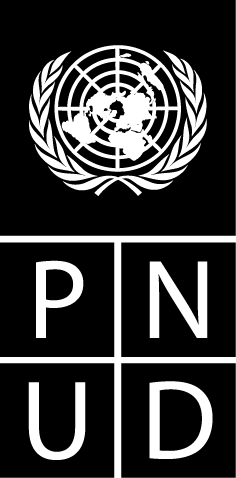 Programme des Nations Unies pour le développement 
s informations sur la sociétéProgramme des Nations Unies pour le développement 
s informations sur la sociétéProgramme des Nations Unies pour le développement 
s informations sur la sociétéProgramme des Nations Unies pour le développement 
s informations sur la sociétéProgramme des Nations Unies pour le développement 
s informations sur la sociétéProgramme des Nations Unies pour le développement 
s informations sur la sociétéProgramme des Nations Unies pour le développement 
s informations sur la sociétéProgramme des Nations Unies pour le développement 
s informations sur la sociétéProgramme des Nations Unies pour le développement 
s informations sur la sociétéProgramme des Nations Unies pour le développement 
s informations sur la sociétéProgramme des Nations Unies pour le développement 
s informations sur la sociétéProgramme des Nations Unies pour le développement 
s informations sur la sociétéProgramme des Nations Unies pour le développement 
s informations sur la sociétéProgramme des Nations Unies pour le développement 
s informations sur la sociétéProgramme des Nations Unies pour le développement 
s informations sur la sociétéProgramme des Nations Unies pour le développement 
s informations sur la sociétéProgramme des Nations Unies pour le développement 
s informations sur la sociétéProgramme des Nations Unies pour le développement 
s informations sur la sociétéProgramme des Nations Unies pour le développement 
s informations sur la sociétéProgramme des Nations Unies pour le développement 
s informations sur la sociétéProgramme des Nations Unies pour le développement 
s informations sur la sociétéProgramme des Nations Unies pour le développement 
s informations sur la sociétéProgramme des Nations Unies pour le développement 
s informations sur la sociétéProgramme des Nations Unies pour le développement 
s informations sur la sociétéProgramme des Nations Unies pour le développement 
s informations sur la sociétéProgramme des Nations Unies pour le développement 
s informations sur la sociétéProgramme des Nations Unies pour le développement 
s informations sur la sociétéProgramme des Nations Unies pour le développement 
s informations sur la sociétéProgramme des Nations Unies pour le développement 
s informations sur la sociétéProgramme des Nations Unies pour le développement 
s informations sur la sociétéProgramme des Nations Unies pour le développement 
s informations sur la sociétéProgramme des Nations Unies pour le développement 
s informations sur la sociétéProgramme des Nations Unies pour le développement 
s informations sur la sociétéProgramme des Nations Unies pour le développement 
s informations sur la sociétéProgramme des Nations Unies pour le développement 
s informations sur la sociétéProgramme des Nations Unies pour le développement 
s informations sur la sociétéProgramme des Nations Unies pour le développement 
s informations sur la sociétéProgramme des Nations Unies pour le développement 
s informations sur la sociétéProgramme des Nations Unies pour le développement 
s informations sur la sociétéProgramme des Nations Unies pour le développement 
s informations sur la sociétéProgramme des Nations Unies pour le développement 
s informations sur la sociétéProgramme des Nations Unies pour le développement 
s informations sur la sociétéQtéDescriptionDescriptionDescriptionDescriptionDescriptionDescriptionDescriptionDescriptionDescriptionDescriptionPrix unitaire  Prix unitaire  Prix unitaire  TOTALTOTALTOTALTOTAL10,00  0,00  0,00  0,00  0,00  0,00  0,00  0,00  0,00  0,00  0,00  0,00  0,00  0,00  0,00  0,00  0,00  0,00  0,00  0,00  0,00  0,00  0,00  0,00  Approuvé par :Approuvé par :TVA 17%0,00  0,00  0,00  0,00  Timbre 0,00  0,00  0,00  0,00  Compte à débiter Compte à débiter Total en TTC DZDTotal en TTC DZDTotal en TTC DZDTotal en TTC DZDTotal en TTC DZDTotal en TTC DZD0,00  0,00  0,00  0,00  